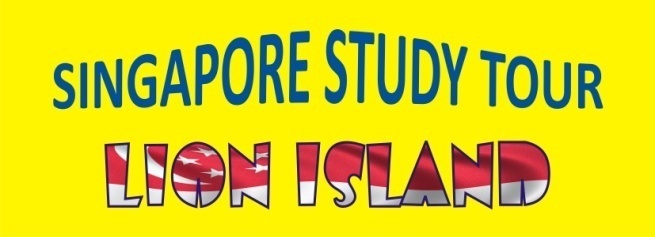 UY TÍN – CHẤT LƯỢNG - ẤN TƯỢNG – AN TOÀNDU HỌC TRẢI NGHIỆM NOEL SINGAPORE 2016 (Since 2004)I/ Đối tượng tham gia: Thiết kế khoa học dành cho các em học sinh từ 7 tuổi trở lên. Không xét trình độ Anh văn.II/ Thời hạn đăng ký: Bắt đầu từ 03/09/2016Học sinh đăng ký sớm sẽ nhận được nhiều ưu đãi.Hạn đăng ký trước ngày 24/11/2016. Những học sinh đăng ký sau ngày 24/11/2016 cần liên hệ tư vấn viên để được sắp xếp.III/ Hồ sơ đăng ký: IV/ Lịch khởi hành & bảng giá: TRỌN GÓIGiá trọn gói trên đã bao gồm các dịch vụ: học sinh không cần đóng thêm bất kỳ khoản phí nào:Vé máy bay khứ hồi 2 chiều và các loại phí sân bay.Học phí học Anh văn hoặc các buổi học, tham quan ngoại khóa:a. Lựa chọn 1: Các buổi học ngoại khóa mới lạ, hấp dẫn, thú vị tại Science Centre, Discovery Centre, New Water Plant…: được hướng dẫn, giới thiệu bằng Anh văn bởi các chuyên viên người Singapore qua nhiều hình ảnh thực tế, phim 3D, không gian đa chiều, âm thanh, ánh sáng với các chủ đề khoa học, công nghệ mới nhất, lịch sử, văn hóa, xã hội… :giúp các em tiếp cận những kiến thức mới lạ trong Thế giới hiện đại.b. Lựa chọn 2: Phí đăng ký và học phí Anh văn cùng đầy đủ tài liệu học, vở, bút viết. Khi kết thúc khóa học, Trường sẽ trao chứng chỉ Anh văn cho các em tại Singapore.Trường Coleman College thành lập từ năm 1987, có gần 30 năm năm kinh nghiệm giảng dạy cho học sinh quốc tế với đội ngũ giáo viên bản ngữ có bằng cấp Sư phạm chuyên nghiệp, giàu kinh nghiệm, tận tâm, nhiệt tình giúp các em học sinh sẽ có những giờ học Anh văn hiệu quả, hấp dẫn và thú vị.Thời gian học: 3 giờ /1 ngày.Các chủ đề đa dạng, kết hợp với phương pháp giảng dạy truyền thống và hiện đại, bằng các hoạt động phong phú, trò chơi trí tuệ, bài tập nhóm, diễn kịch, áp dụng kiến thức vào thực tế giúp các em trau dồi kiến thức nhanh, phát huy tối đa khả năng nhập tâm từ mới, tạo phản xạ giao tiếp thành thạo các tình huống, tự tin diễn thuyết, viết tiểu luận, đối thoại đội nhóm.Các bài học kỹ năng sống:  kỹ năng, kinh nghiệm sống hữu ích, năng động, chăm chỉ, an toàn, giúp các em làm chủ các tình huống khi xảy ra sự cố, ý thức giữ gìn chăm sóc sức khỏe bản thân, tự tin giao tiếp , hội nhập với môi trường sống Singapore hiện đại…vv.Phí xe đưa đón trong suốt lịch trình tại Singapore (xe buýt du lịch hạng sang, taxi, xe buýt hai tầng, tàu điện ngầm, đón tiễn sân bay ở Singapore và Việt Nam ... )Tiền ở và sử dụng các khu vui chơi, dịch vụ trong khuôn viên Căn hộ cao cấp hoặc ResortCăn hộ cao cấp Homestay: Tiêu chuẩn 2 đến 4 người/ phòng (tùy theo phòng lớn nhỏ)Resort cao cấp, mới Down Town East: Tiêu chuẩn 3 người đến 4 người/phòng. http://www.dresort.com.sg/Học sinh được sử dụng toàn bộ trang thiết bị trong phòng và khuôn viên: máy lạnh, TV, tủ lạnh, phòng tắm nước nóng lạnh, internet, khu thể thao, hồ bơi, khu vui chơi ngoài trời, vườn hoa.Dọn phòng: 2 ngày/1 lần. Giặt quần áo 3 ngày/1 lần. Các bữa ăn chính và phụ hàng ngày, các buổi tiệc liên hoan phù hợp với khẩu vị và sở thích của học sinh, ngon miệng, đầy đủ dinh dưỡng cho các em trong suốt hành trình: Tất cả 3 bữa ăn chính hàng ngày: học sinh lựa chọn Cơm và mỳ Hàn Quốc, Nhật Bản, Việt Nam…vvHoa quả các loại, nước ép trái cây..vvCác bữa ăn thêm & sau 21h30 tối đến 22h30 như: mỳ tôm, phở, cháo ăn    liền…vvTất cả các loại vé thăm quan, phí vui chơi: Toàn bộ phí vé thăm quan của tất cả các khu vui chơi, điểm du lịch, ấn tượng nổi tiếng, lớn nhất ở Singapore: Universal Studios Singapore, Sentosa, Singapore Flyer, Gardens by the Bay…theo lịch trình chi tiết.Thăm quan, mua sắm tại nhiều Shopping lớn nhất Singapore: ION, ViVo, Marina bay Sands…vvHướng dẫn, hỗ trợ, giám sát, chăm sóc sức khoẻ: An toàn là ưu tiên quan trọng hàng đầu cho các em trong suốt hành trình: Luôn có các anh chị dẫn đoàn người Việt Nam và người Singapore nhiều năm kinh nghiệm, chuyên nghiệp tổ chức, hướng dẫn, hỗ trợ, chăm sóc, ở cùng, đi kèm các em trong suốt hành trình. Trung bình 1 người dẫn đoàn sẽ phụ trách 10 học sinh. Cung cấp thông tin và hướng dẫn, giải đáp khi học sinh và phụ huynh cần. Mua Bảo hiểm du lịch nước ngoài hạng C cao cấp nhất của Bảo Việt đã bao gồm cả Bảo Hiểm Y tế theo quy định của Bảo Việt: khám, chữa bệnh, tiền thuốc…vv. Xin mời xem chi tiết: Website: www.baoviet.com.vnTheo dõi sức khỏe, chăm sóc y tế cho các em học sinh:Các dẫn đoàn luôn theo dõi sức khỏe và hỗ trợ từng học sinh trong suốt hành trình. Đoàn được trang bị nhiều loại thuốc thông thường: Thuốc bổ 3B, nhức đầu, hạ sốt, thuốc ho, thuốc cảm, bông băng, dầu gió.. vv để phục vụ, chăm sóc học sinh kịp thời. Đưa học sinh đi khám tại các Bệnh viện Đa khoa lớn hàng đầu của Chính phủ Singapore trong trường hợp cần thiết. Chi phí khám chữa trong thời gian tham gia chương trình sẽ do Bảo hiểm Bảo Việt chi trả theo quy định của Bảo việt (không bao gồm tiền đi: bus, taxi…).Quà tặng cho học sinh tham gia chương trình:Tặng ba lô và áo phông đồng phục thời trang sau khi đăng ký.Tặng mũ và thẻ tại sân bay Việt Nam vào ngày khởi hành.Tặng 01 quà lưu niệm biểu tượng của Singapore.VI/ Người dẫn đoàn và các hành trình bay:Đoàn Hà Nội và HCM: có người dẫn đoàn đón và bay cùng học sinh 2 chiều đi, chiều về.Đoàn Đà Nẵng:Học sinh sẽ bay chuyển tiếp vào HCM và bay cùng đoàn HCM sang Singapore.Nếu đoàn có từ 08 học sinh cùng đi 1 lịch trình (cùng ngày khởi hành và ngày trở về) sẽ có người dẫn đoàn bay cùng học sinh cả 2 chiều từ Đà Nẵng sang Singapore Học sinh ở các tỉnh thành phố khác tùy theo độ dài quãng đường sẽ di chuyển hoặc bay chuyển tiếp ra Hà Nội hoặc vào HCM để nhập đoàn và sẽ được hỗ trợ chi phí đi lại nội địa như sau:Quãng đường dài từ 150 km đến 300 km: 300.000 đồng /1 học sinh Quãng đường dài từ 301 km trở lên: 500.000 đồng /1 học sinh Lưu ý: Số tiền hỗ trợ đi lại sẽ được trừ dựa trên thông tin hộ khẩu hoặc hộ chiếu của học sinh.Học sinh bay thẳng từ Đà Nẵng sang Singapore sẽ không được nhận tiền hỗ trợ.VII/ Lưu ý về hộ chiếu: Học sinh nên làm hộ chiếu sớm. Hộ chiếu còn giá tri ít nhất 06 tháng trước ngày khởi hànhCác em nhỏ phải tách hộ chiếu riêng biệt không để chung với Ba Mẹ.Nơi làm: Cục Quản lý Xuất nhập cảnh các tỉnh, TP nơi học sinh có hộ khẩu thường trú.Thời gian làm hộ chiếu: khoảng 14 ngày (Không kể thứ Bảy, CN).Du Học Trải Nghiệm Singapore LION ISLAND – Bước khởi đầu hoàn hảo!Science Centre - Khoa học, công nghệ, hấp dẫn & Hoành tráng Universal Sentosa & Cảm giác mạnh tại công viên nước Wild Wild Wet!!!Tuỳ theo điều kiện thời tiết, giờ khởi hành hàng ngày sẽ được các giám hộ thông báo đến các em trước 1 ngày và lịch trình có thể hoán đổi với nội dung giữ nguyên.Trong trường hợp địa điểm tham quan có sự đóng cửa, sửa chữa chương trình sẽ được thay thế bởi một địa điểm khác tương đương.Thăng hoa cùng Universal Studios Sentosa &  Ngắm vịnh Marina trên Singapore Cruise & Múa lửa, huyền bí vườn thú đêm night Safari!Tuỳ theo điều kiện thời tiết, giờ khởi hành hàng ngày sẽ được các giám hộ thông báo đến các em trước  1 ngày và lịch trình có thể hoán đổi với nội dung giữ nguyên.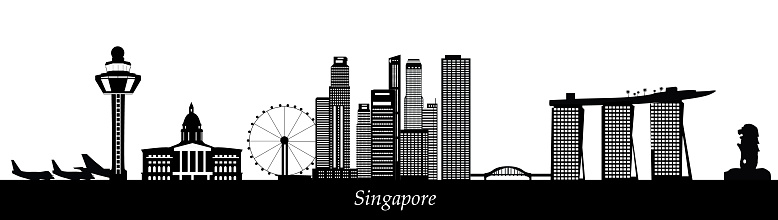 Trong trường hợp địa điểm tham quan có sự đóng cửa, sửa chữa chương trình sẽ được thay thế bởi một địa điểm khác tương đương.Phiếu đăng ký; 04 ảnh 3x4 (có thể nộp sau);01 bản sao giấy khai sinh;Hộ chiếu hoặc giấy khai sinh (nộp sớm nhất);Phí đăng ký: 6 triệu (trừ vào phí trọn gói);Nội quy có ký tên của Bố mẹ, học sinh;Thời gianLựa chọn 1Lựa chọn 2Giá tiền24/12/2016 - 31/12/20168 ngàyHọc Ngoại khóa& Kỹ năng sốngHọc Anh Văn& Kỹ năng sống29.900.000 đồngUY TÍN – CHẤT LƯỢNG - ẤN TƯỢNG – AN TOÀNDU HỌC TRẢI NGHIỆM NOEL 2016LỰA CHỌN 1: HỌC NGOẠI KHÓA & KỸ NĂNG SỐNG24/12/2016 => 31/12/2016 (8 ngày)Thứ bảy (24/12)Chủ nhật (25/12)Thứ hai (26/12) Thứ ba (27/12)Thứ tư (28/12)Thứ năm (29/12)Thứ sáu (30/12)Thứ bảy (31/12)Khởi hành đến Singapore:Nhận phòng Làm quen và ăn tốiThư giãn, thoải mái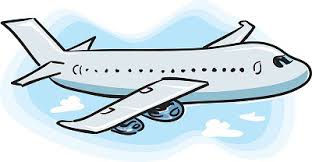 WELCOME TO SINGAPOREĐón Giáng sinh lung linh lộng lẫy tại trung tâm SingaporeOrchard road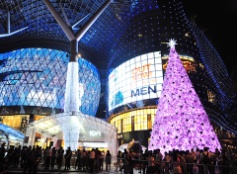 Trải nghiệm kỳ thú Universal Studios - Phim trường, Tầu lượn siêu tốc, Xác ướp, Madagascar,Transformers 3D.vv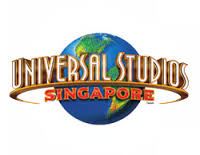 Hoành tráng đảo Sentosa: Bảo tàng sáp Madamme Tussauds, Nhạc nước Wings of Time, Thế giới đại dương Sea Aquarium lớn nhất Đông Nam Á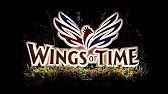 Học kỹ năng: Hệ thống giao thông hiện đại Singapore & kỹ năng an toàn khi tham gia giao thông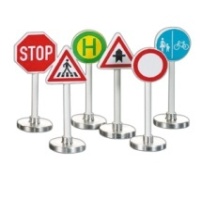 Tìm hiểu về lịch sử, văn hóa Singapore tại S’pore Discovery Centre 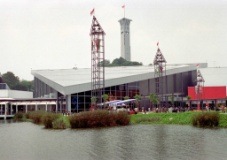 Thăm vườn siêu cây Gardens by the Bay và mua sắm tại Marina Bay Sands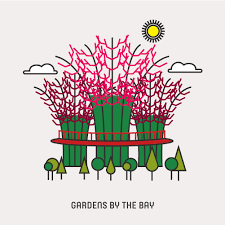 Du ngoạn Singapore Cruise trên vịnh Marina, nhà hát Esplanade, Công viên Merlion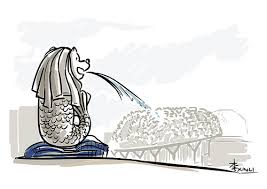 Học hỏi những điều kỳ diệu của khoa học, công nghệ, kỹ thuật và toán học tại Science Centre.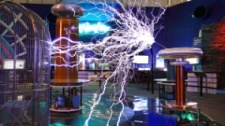 Trượt tuyết giữa mùa hè tại Snow CityMua sắm tạikhu thương mại VIVO CITY 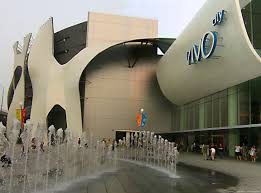  Học kỹ năng: Team worksLàm việc nhóm: phối kết hợp, tương tác, cộng tác… hoàn thành công việc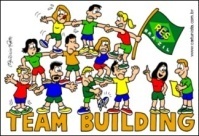 Tham gia cuộc phiêu lưu với các môn thể thao nước tại Wild Wild Wet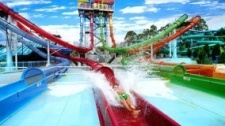 Tìm hiểu cuộc sống về đêm của các loài thú tại vườn thú đêm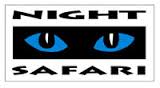 Xây dựng nhận thức về quản lý tài nguyên nước qua công nghệ kỹ thuật số, trò chơi máy tính, hình ảnh trực quan, và video tại New Water Plant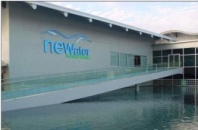 Trải nghiệm những ý tưởng kì diệu tại Alive Museum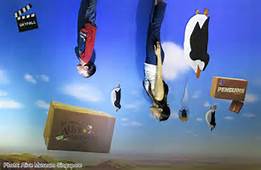 Hoành trángSingapore Flyer:Chiêm ngưỡng Singapore và Malaysia trên độ cao 165 m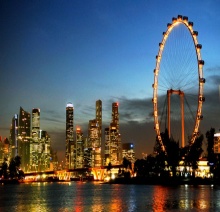 Thể thaoBơi lội và Rèn luyện thể lực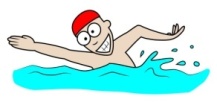 Học kỹ năng:Tự lập, chăm sóc sức khỏe bản thân.Thăm quan trường Đại học công lập SMUKhám phá Thư viện Quốc Gia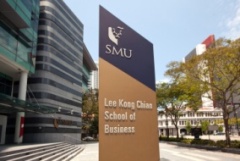 Khám pháChina Town & mua quà lưu niệm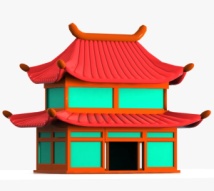 Trở vềViệt Nam Đón năm mới 2017 cùng gia đình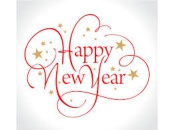 Các em đã được trải nghiệm, học thêm nhiều kiến thức, tư duy mới, kỹ năng sống tự lập, ý thức bảo vệ môi trường, phong cách năng động hiện đại, cùng nhiều kỷ niệm đẹp khó quên!Du Học Trải NghiệmLION ISLANDBước khởi đầu hoàn hảo!Since 2004Khởi hành đến Singapore:Nhận phòng Làm quen và ăn tốiThư giãn, thoải máiWELCOME TO SINGAPOREĐón Giáng sinh lung linh lộng lẫy tại trung tâm SingaporeOrchard roadTrải nghiệm kỳ thú Universal Studios - Phim trường, Tầu lượn siêu tốc, Xác ướp, Madagascar,Transformers 3D.vvHoành tráng đảo Sentosa: Bảo tàng sáp Madamme Tussauds, Nhạc nước Wings of Time, Thế giới đại dương Sea Aquarium lớn nhất Đông Nam ÁHọc kỹ năng: Hệ thống giao thông hiện đại Singapore & kỹ năng an toàn khi tham gia giao thôngTìm hiểu về lịch sử, văn hóa Singapore tại S’pore Discovery Centre Thăm vườn siêu cây Gardens by the Bay và mua sắm tại Marina Bay SandsDu ngoạn Singapore Cruise trên vịnh Marina, nhà hát Esplanade, Công viên MerlionHọc hỏi những điều kỳ diệu của khoa học, công nghệ, kỹ thuật và toán học tại Science Centre.Trượt tuyết giữa mùa hè tại Snow CityMua sắm tạikhu thương mại VIVO CITY  Học kỹ năng: Team worksLàm việc nhóm: phối kết hợp, tương tác, cộng tác… hoàn thành công việcTham gia cuộc phiêu lưu với các môn thể thao nước tại Wild Wild WetTìm hiểu cuộc sống về đêm của các loài thú tại vườn thú đêmXây dựng nhận thức về quản lý tài nguyên nước qua công nghệ kỹ thuật số, trò chơi máy tính, hình ảnh trực quan, và video tại New Water PlantTrải nghiệm những ý tưởng kì diệu tại Alive MuseumHoành trángSingapore Flyer:Chiêm ngưỡng Singapore và Malaysia trên độ cao 165 mThể thaoBơi lội và Rèn luyện thể lựcHọc kỹ năng:Tự lập, chăm sóc sức khỏe bản thân.Thăm quan trường Đại học công lập SMUKhám phá Thư viện Quốc GiaKhám pháChina Town & mua quà lưu niệmTrở vềViệt Nam Đón năm mới 2017 cùng gia đìnhCác em đã được trải nghiệm, học thêm nhiều kiến thức, tư duy mới, kỹ năng sống tự lập, ý thức bảo vệ môi trường, phong cách năng động hiện đại, cùng nhiều kỷ niệm đẹp khó quên!Du Học Trải NghiệmLION ISLANDBước khởi đầu hoàn hảo!Since 2004Khởi hành đến Singapore:Nhận phòng Làm quen và ăn tốiThư giãn, thoải máiWELCOME TO SINGAPOREĐón Giáng sinh lung linh lộng lẫy tại trung tâm SingaporeOrchard roadTrải nghiệm kỳ thú Universal Studios - Phim trường, Tầu lượn siêu tốc, Xác ướp, Madagascar,Transformers 3D.vvHoành tráng đảo Sentosa: Bảo tàng sáp Madamme Tussauds, Nhạc nước Wings of Time, Thế giới đại dương Sea Aquarium lớn nhất Đông Nam ÁHọc kỹ năng: Hệ thống giao thông hiện đại Singapore & kỹ năng an toàn khi tham gia giao thôngTìm hiểu về lịch sử, văn hóa Singapore tại S’pore Discovery Centre Thăm vườn siêu cây Gardens by the Bay và mua sắm tại Marina Bay SandsDu ngoạn Singapore Cruise trên vịnh Marina, nhà hát Esplanade, Công viên MerlionHọc hỏi những điều kỳ diệu của khoa học, công nghệ, kỹ thuật và toán học tại Science Centre.Trượt tuyết giữa mùa hè tại Snow CityMua sắm tạikhu thương mại VIVO CITY  Học kỹ năng: Team worksLàm việc nhóm: phối kết hợp, tương tác, cộng tác… hoàn thành công việcTham gia cuộc phiêu lưu với các môn thể thao nước tại Wild Wild WetTìm hiểu cuộc sống về đêm của các loài thú tại vườn thú đêmXây dựng nhận thức về quản lý tài nguyên nước qua công nghệ kỹ thuật số, trò chơi máy tính, hình ảnh trực quan, và video tại New Water PlantTrải nghiệm những ý tưởng kì diệu tại Alive MuseumHoành trángSingapore Flyer:Chiêm ngưỡng Singapore và Malaysia trên độ cao 165 mThể thaoBơi lội và Rèn luyện thể lựcHọc kỹ năng:Tự lập, chăm sóc sức khỏe bản thân.Thăm quan trường Đại học công lập SMUKhám phá Thư viện Quốc GiaKhám pháChina Town & mua quà lưu niệmTrở vềViệt Nam Đón năm mới 2017 cùng gia đìnhCác em đã được trải nghiệm, học thêm nhiều kiến thức, tư duy mới, kỹ năng sống tự lập, ý thức bảo vệ môi trường, phong cách năng động hiện đại, cùng nhiều kỷ niệm đẹp khó quên!Du Học Trải NghiệmLION ISLANDBước khởi đầu hoàn hảo!Since 2004UY TÍN – CHẤT LƯỢNG - ẤN TƯỢNG – AN TOÀNDU HỌC TRẢI NGHIỆM NOEL 2016LỰA CHỌN 1: HỌC NGOẠI KHÓA & KỸ NĂNG SỐNG24/12/2016 => 31/12/2016 (8 ngày)Thứ bảy (24/12)Chủ nhật (25/12)Thứ hai (26/12) Thứ ba (27/12)Thứ tư (28/12)Thứ năm (29/12)Thứ sáu (30/12)Thứ bảy (31/12)SángKhởi hành đến Singapore:Nhận phòng Làm quen và ăn tốiThư giãn, thoải máiWELCOME TO SINGAPOREĐón Giáng sinh lung linh lộng lẫy tại trung tâm SingaporeOrchard roadTrải nghiệm kỳ thú Universal Studios - Phim trường, Tầu lượn siêu tốc, Xác ướp, Madagascar,Transformers 3D.vvHoành tráng đảo Sentosa: Bảo tàng sáp Madamme Tussauds, Nhạc nước Wings of Time, Thế giới đại dương Sea Aquarium lớn nhất Đông Nam ÁHọc kỹ năng: Hệ thống giao thông hiện đại Singapore & kỹ năng an toàn khi tham gia giao thông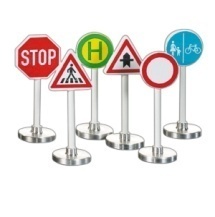 Du ngoạn Singapore Cruise trên vịnh Marina, Chiêm ngưỡng nhà hát sầu riêng Esplanade, Công viên Merlion Học kỹ năng: Team worksLàm việc nhóm: phối kết hợp, tương tác, cộng tác… hoàn thành công việcXây dựng nhận thức về quản lý tài nguyên nước qua công nghệ kỹ thuật số, trò chơi máy tính, hình ảnh trực quan, và video tại New Water PlantThể thaoBơi lội và Rèn luyện thể lựcHọc kỹ năng:Tự lập, chăm sóc sức khỏe bản thân.Trở vềViệt Nam Đón năm mới 2017 cùng gia đìnhCác em đã được trải nghiệm, học thêm nhiều kiến thức, tư duy mới, kỹ năng sống tự lập, ý thức bảo vệ môi trường, phong cách hiện đại, cùng nhiều kỷ niệm đẹp khó quên!Du Học Trải NghiệmLION ISLANDBước khởi đầu hoàn hảo!Since 2004ChiềuKhởi hành đến Singapore:Nhận phòng Làm quen và ăn tốiThư giãn, thoải máiWELCOME TO SINGAPOREĐón Giáng sinh lung linh lộng lẫy tại trung tâm SingaporeOrchard roadTrải nghiệm kỳ thú Universal Studios - Phim trường, Tầu lượn siêu tốc, Xác ướp, Madagascar,Transformers 3D.vvHoành tráng đảo Sentosa: Bảo tàng sáp Madamme Tussauds, Nhạc nước Wings of Time, Thế giới đại dương Sea Aquarium lớn nhất Đông Nam ÁKiểm tra, xếp lớpHọc Anh văn Học Anh văn Học Anh văn Học Anh văn Học Anh vănNhận chứng chỉ & quà lưu niệm Trở vềViệt Nam Đón năm mới 2017 cùng gia đìnhCác em đã được trải nghiệm, học thêm nhiều kiến thức, tư duy mới, kỹ năng sống tự lập, ý thức bảo vệ môi trường, phong cách hiện đại, cùng nhiều kỷ niệm đẹp khó quên!Du Học Trải NghiệmLION ISLANDBước khởi đầu hoàn hảo!Since 2004TốiKhởi hành đến Singapore:Nhận phòng Làm quen và ăn tốiThư giãn, thoải máiWELCOME TO SINGAPOREĐón Giáng sinh lung linh lộng lẫy tại trung tâm SingaporeOrchard roadTrải nghiệm kỳ thú Universal Studios - Phim trường, Tầu lượn siêu tốc, Xác ướp, Madagascar,Transformers 3D.vvHoành tráng đảo Sentosa: Bảo tàng sáp Madamme Tussauds, Nhạc nước Wings of Time, Thế giới đại dương Sea Aquarium lớn nhất Đông Nam ÁThăm vườn siêu cây Gardens by the Bay và mua sắm tại Marina Bay SandsMua sắm tạikhu thương mại VIVO CITY Tìm hiểu cuộc sống về đêm của các loài thú tại vườn thú đêmHoành trángSingapore FlyerChiêm ngưỡng Singapore và Malaysia trên độ cao 165 mKhám pháChina Town & mua quà lưu niệmTrở vềViệt Nam Đón năm mới 2017 cùng gia đìnhCác em đã được trải nghiệm, học thêm nhiều kiến thức, tư duy mới, kỹ năng sống tự lập, ý thức bảo vệ môi trường, phong cách hiện đại, cùng nhiều kỷ niệm đẹp khó quên!Du Học Trải NghiệmLION ISLANDBước khởi đầu hoàn hảo!Since 2004